L’Éclat des minérauxExp : 2.2SciencesPrésenté à :Daniel BlaisPar : Émilie Bourque(Anaïs Boily)MSI 2ESVGroupe : 02Observation : S’il y a une loupe ou un Ipod on va parler des minéraux métallique.But : Identifier parmi une liste des minéraux métalliques.Interrogation : Quel minéraux dans cette liste sont métallique?Hypothèse : Je suppose que les inconnus # 1 et 3 sont métalliques dans cette liste.Matériel : Microscope ou Ipod et inconnus # 1, 3, 19, 21 et 32Manipulation : 1. Je prends une photo des roches.Résultat :Les roches métalliques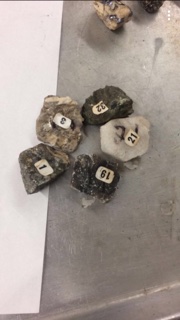 Analyse : d’après mes résultats les inconnus #1 et 3 sont métalliques.Conclusion : Mon hypothèse est vraiinconnuspropriété#1métallique#3métallique#19Non métallique#21Non métallique#32Non métallique